Tutkielman nimiMikko MallikasAikuiskasvatustieteen / Erityispedagogiikan / Kasvatustieteen / Varhaiskasvatustieteen kandidaatintutkielma / proseminaarityöKevätlukukausi 2015Oma laitosJyväskylän yliopistoTiivistelmäMallikas, Mikko. 2015. Tutkielman nimi. Aikuiskasvatustieteen / Erityispedagogiikan / Kasvatustieteen / Varhaiskasvatustieteen kandidaatintutkielma / proseminaarityö. Jyväskylän yliopisto. Oma laitos. XX sivua.Tiivistelmä (abstrakti) on itsenäinen teksti tutkielman sisällön pohjalta siten, että se on ymmärrettävissä ilman alkuperäistä julkaisuakin. Bibliografiset tiedot otetaan työn nimiösivulta ja ne merkitään siinä olevassa muodossa.Ensimmäinen kappale esittelee tutkittavan ilmiön ja tutkimuksen tarkoituksen. Tiivistelmän maksimipituus on 250 sanaa. Se kirjoitetaan rivivälillä 1,5, ja sen tulee mahtua yhdelle sivulle. Kappalejako on suositeltava, mikäli tiivistelmän pituus on yli 50 sanaa.Seuraavaksi tai erillisessä kappaleessa kuvataan tutkimuksen toteutus ja menetelmät. Tiivistelmässä ei saa esiintyä taulukoita eikä graafista esitystä. Tiivistelmän paikka on työn nimiölehteä seuraavalla sivulla. Kolmas kappale kuvaa keskeiset tulokset. Tiivistelmästä tulee käydä ilmi tutkimuksen tarkoitus ja kohde (mitä ja miksi on tutkittu), tutkimusmenetelmät (miten) sekä tärkeimmät tutkimustulokset ja johtopäätökset (tutkimuksen keskeinen anti). Turhat sanat karsitaan mutta silti käytetään täydellisiä virkkeitä. Neljäs kappale kuvaa johtopäätökset. Tiivistelmän loppuun merkitään hakusanat/asiasanat: 1–7 työn sisältöä kuvailevaa sanaa. Näistä sanoista ensimmäiset valitaan työn nimekkeestä, muiden valinnassa käytetään esimerkiksi Psychological Abstractsin, EUDISEDin tai ERICin asiasanaluetteloita. Asiasanat: sana 1, sana 2, sana 3, sana 4 (maksimissaan 7) SisältöTIIVISTELMÄSISÄLTÖ1	JOHDANTO	42	SISÄLLÖLLINEN OTSIKKO	72.1	Väliotsikoita aina vähintään kaksi samantasoista	72.2	Väliotsikoita aina vähintään kaksi samantasoista	82.2.1	Kolmannen tason otsikko	82.2.2	Kolmannen tason otsikko	83	SISÄLLÖLlINEN OTSIKKO	103.1	Väliotsikoita aina vähintään kaksi samantasoista	103.2	Väliotsikoita aina vähintään kaksi samantasoista	104	TUTKIMUSTEHTÄVÄ ja TUTKIMUSONGELMAT/-kysymykset	115	TUTKIMUKSEN TOTEUTTAMINEN	125.1	Tutkimuskohde ja lähestymistapa / Tutkimuksen konteksti (ei pakollinen)	125.2	Tutkimukseen osallistujat / Tutkittavat	125.3	Aineiston keruu (laadullinen) / Tutkimusmenetelmät (määrällinen)	125.4	Aineiston analyysi	125.5	Eettiset ratkaisut	126	TULOKSET tai otsikko tulosten sisällön mukaan	136.1	Ongelmaan 1 vastaaminen (otsikko sisällön mukaan)	136.2	Ongelmaan 2 vastaaminen (otsikko sisällön mukaan)	146.3	Ongelmaan kolme vastaaminen (otsikko sisällön mukaan)	157	POHDINTA	167.1	Tulosten tarkastelu ja johtopäätökset	167.2	Tutkimuksen luotettavuus ja jatkotutkimushaasteet	16Lähteet	17Liitteet	21JOHDANTOTämä ohjeisto on tarkoitettu yleisohjeeksi.  Se on pääosin määrällisen tutkimuksen mukainen, joten huomaa, että laadullisen tutkimuksen raportin rakenne voi olla erilainen. Tutkielman pituuden suositus on 30–40 sivua.Johdannon tarkoituksena on aiheen ”myyminen” lukijalle. Aloita tutkimuksen yleisestä kontekstista eli ilmiön esittelystä. Tee havaintoja, joiden kautta aihe tulee ajankohtaiseksi ja tärkeäksi tutkia. Sen jälkeen kuvaile tarkemmin, mistä tulokulmasta ilmiötä tarkastellaan tässä tutkimuksessa. Lopuksi kuvaa tarkemmin, mitkä ovat tämän tutkimuksen tavoitteet. Johdannossakin käytetään lähteitä. Esittele johdannossa vain tutkimuksen keskeisimmät rajaukset, koska kaikkea mahdollista ei esitellä teoriataustassa tai tutkita. Tutkijan tulee ymmärtää tutkimansa ilmiön kokonaiskuva ja ymmärtää oman tutkimuksensa suhde kokonaisuuteen, mikä edellyttää lukeneisuutta aiheesta.Lähdeviittausten huolellinen käyttö on yksi tieteellisen tekstin tärkeistä tunnusmerkeistä. Tutkielman lähdeviitteissä ja lähdeluettelossa suositetaan käytettävän joko Kasvatus-lehteen kirjoittajille tarkoitettuja käytäntöjä (ks. https://ktl.jyu.fi/julkaisut/kasvatus/ohjeita-kirjoittajille/tarkemmat-kirjoitusohjeet#4) tai APAn (Publication Manual of the American Psychological Association) käytäntöjä (ks. http://www.apastyle.org/). Kasvatus-lehden merkintätavat eroavat jonkin verran APAn käsikirjasta. Keskeinen ero on esimerkiksi se, että Kasvatus-lehden lähdemerkintätavassa lähdeluettelossa ei käytetä kursivointeja eikä sulkeita vuosiluvun ympärillä. Hyvässä viittauskäytännössä ilmaistaan selkeästi ja yksilöidysti, mistä lähteestä kukin havainto tai tulkinta on nostettu. Hirsjärvi, Remes ja Sajavaara (2007, 322) toteavat seuraavasti: ”Varsin yleistä on, että kokemattomat kirjoittajat sijoittavat kappaleen loppuun lähdeviitteen, mahdollisesti jopa nipun kirjoittajien nimiä, erittelemättä, mikä osa kappaleen sisällöstä perustuu mihinkin lähteeseen tai mikä on kirjoittajan omaa panosta. Tämä epätarkka menettely ei täytä täsmällisen ja luotettavan viittaustavan vaatimuksia.” Lisäksi Hirsjärvi ym. (2007, 327) antavat selvän säännön, jonka mukaan tulee toimia: ”Ilman edeltäviä kirjoittajamainintoja viitemerkintä toimii tarkasti vain kahden virkkeen perässä. Merkintää ei siis pidä käyttää yksinään esimerkiksi kappaleen lopussa.” Kappaleen lopussa ei siten tule käyttää irrallista lähdeviitettä. Yksiselitteisin ja suositeltavin käytäntö on se, että lähdeviite ilmaistaan ensimmäisessä lauseessa, jolloin viitettä käytetään. Mahdolliset seuraavat viittaukset ilmaistaan siten, että lukija voi päätellä, onko sama viite edelleen käytössä.Lähdeviitteen käyttö ei ole välttämätöntä esimerkiksi yleisissä siltaavissa lauseissa (usein kappaleen alussa), joiden jälkeen siirrytään yksityiskohtaisempaan havaintoaineistoon, jolla tuetaan väitettä tai oletusta, tai yleisissä oletuksissa, väittämissä tai spekulatiivisissa lauseissa, joita tarkennetaan välittömästi jatkossa, esimerkiksi ”Vanhemmilla voi olla jo joitakin uskomuksia ja syyselityksiä lapsensa menestymisestä ennen kuin tämä menee kouluun.”. Lähdeviitettä ei myöskään luonnollisesti tarvita tutkimuksia arvioivissa tai yhteenvetävissä lauseissa, joista olet itse vastuussa, sekä omaan tutkimukseen ja sen tuloksiin liittyvissä arvioivissa lauseissa.Jos lähteessä on kolmesta viiteen kirjoittajaa, ensimmäistä kertaa lähdeviitettä käytettäessä luetellaan kaikkien kirjoittajien nimet (Kernis, Cornell, Sun, Berry & Harlow, 1993), mutta heti seuraavilla kerroilla kirjataan vain ensimmäisen kirjoittajan nimi ja lyhenne ym. (Kernis ym. 1993). Vain jos tutkielman kielenä on englanti, käytetään vastaavassa tilanteessa lyhennettä et al. (Kernis et al. 1993).  Mikäli lähteessä on kuusi tai useampi kirjoittajaa, jo ensimmäisellä viittauskerralla käytetään lyhennettä. Mikäli lähteessä on kaksi kirjoittajaa, molemmat mainitaan aina viitettä käytettäessä. Tekijät yhdistetään tekstissä ja-sanalla. Jos tekijät ja vuosiluku ovat molemmat sulkujen sisällä, käytetään &-merkkiä. Sivunumerot pitää ilmaista tekstissä esiintyvissä lähdeviittauksissa aina silloin, kun 1) käytetään suoria lainauksia (sitaatit), 2) viitataan jonkin tutkijaryhmän taulukoihin, kuvioihin tai malleihin tai 3) viitataan tutkijaryhmän yksittäiseen tutkimustulokseen, tuloksista tekemään tulkintaan tai teoreettiseen oletukseen. Suositeltavaa kuitenkin on, että sivunumerot ilmaistaan kaikissa tilanteissa johdonmukaisesti koko työssä.Jokaisen tekstissä käytetyn viitteen tulee löytyä lähdeluettelosta, ja jokaisen lähdeluettelossa olevan lähteen pitää esiintyä tekstin viitteissä ainakin kerran. Jos kyseessä on teos, lähdeluettelossa lähteestä ilmoitetaan tekijän sukunimi ja etunimen alkukirjain tai kirjaimet, painovuosi, teoksen nimi, julkaisupaikka eli kustantajan kotipaikka (ei siis kirjapainon paikka) ja kustantaja. Kustantaja ilmoitetaan niin lyhyesti kuin mahdollista (ei käytetä pitkää muotoa McGraw Hill Company, Inc. vaan muotoa McGraw Hill.). Aikakauslehtien ja toimitettujen tai muiden kokoomateosten artikkeleista kirjataan sivunumerot lähdeluetteloon. Lähteiden lähdeluetteloon järjestäminen tapahtuu seuraavasti: Lähteet järjestetään sukunimien aakkosjärjestyksen mukaan. Saman kirjoittajan lähteet asetetaan järjestykseen julkaisuvuoden mukaan siten, että varhaisin on järjestyksessä ensin. Jos kirjoittajalla on julkaisuja toisen tai toisten kanssa ja hänet on mainittu ensimmäisenä kirjoittajana, yhteisjulkaisut tulevat lähdeluetteloon omassa kronologisessa järjestyksessään yksin kirjoitettujen jälkeen.Saman tekijän samana vuonna ilmestyneet julkaisut asetetaan julkaisujen nimen mukaan aakkosjärjestykseen ja erotetaan pienellä kirjaimella (esim. 1990a. ja 1990b.) Näin toimitaan vain, jos ei ole muita kirjoittajia, joiden sukunimen mukaisesti lähde voidaan yksiselitteisesti tunnistaa.Korvaa otsikon Lähteet alla olevassa lähdepohjassa olevat esimerkit omilla lähteilläsi. Huomaa, että et jätä esimerkkilähteitä lopulliseen lähdeluetteloon.SISÄLLÖLLINEN OTSIKKOVäliotsikoita aina vähintään kaksi samantasoista Pääluvut ovat lukuja (1-tason otsikko), sitä seuraavat alalukuja (2-tason otsikko). Lukujen alla olevat tekstikappaleet ovat kappaleita. Jokainen tekstielementti muokataan tyylejä käyttämällä. Uusi tekstikappale aloitetaan 1. tekstikappale -tyylillä. Seuraavissa tekstikappaleissa käytetään leipäteksti-tyyliä. Huomaa, että ensimmäistä kappaletta ei kuulu sisentää lainkaan. Sitaatin, taulukon tai kuvion jälkeistä kappaletta ei myöskään sisennetä, jolloin ne aloitetaan 1. tekstikappale -tyylillä.Otsikoissa käytetään otsikkotasoa vastaavaa tyyliä. Neljännen tason otsikoita ei käytetä ollenkaan, vaan teksti on jäsenneltävä niin, että kyseistä otsikkotasoa ei tarvita.Tyylejä käytetään siten, että klikataan hiirellä haluttua tekstiä ja tämän jälkeen klikataan haluttua tyyliä valikkoriviltä (kuvio 1). Muotoiltavan tekstin voi myös maalata, jolloin useamman tekstikappaleen muotoilu onnistuu yhdellä kertaa. Kaikki tyylit saa näkyviin klikkaamalla tyylivalikon oikeassa alalaidassa olevaa nuolta (kuvio 1).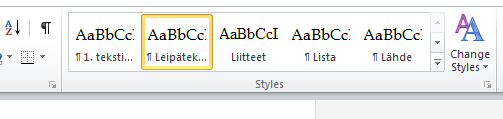 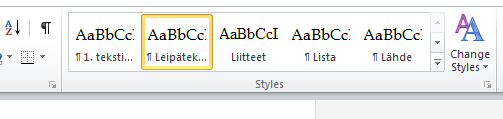 Sivunumerointi aletaan laskea nimiösivulta ja numerointi jatkuu yhtäjaksoisena viimeiseen tekstiä sisältävään sivuun (myös lähdeluettelo ja liitesivut). Numerot merkitään ilman pistettä oikeaan yläreunukseen. Ensimmäinen sivunumero merkitään kuitenkin vasta varsinaisen tekstin ensimmäisen pääotsikon jälkeiselle sivulle. Väliotsikoita aina vähintään kaksi samantasoista Kolmannen tason otsikkoHuomaa, että kolmannen tason otsikoita on oltava vähintään kaksi! Neljännen tason otsikoita, esimerkiksi 2.2.2.1, ei käytetä. Tarvittaessa voidaan käyttää rivinalkuotsikoita, mikäli teksti ei muuten jäsenny loogisesti. Kolmannen tason otsikkoTaulukot ja kuviot numeroidaan arabialaisin numeroin yhtäjaksoisesti kumpikin omana numerosarjanaan. Taulukon ja kuvion selitysteksteineen tulee olla ymmärrettävissä ilman varsinaisen tekstin lukemista. Selitystekstin riviväli voi olla tiheämpi kuin varsinaisen tekstin.   Kuvion otsikko sijoitetaan kuvion alapuolelle. Taulukon otsikko sijoitetaan taulukon yläpuolelle. Taulukon sarakkeita ei eroteta toisistaan pystyviivoin. Vaakaviivoja käytetään etenkin tilastollisessa taulukossa vain otsikkopalkin erottamiseen sekä taulukon päättymisen osoittamiseen kuten taulukossa 1.TAULUKKO 1. Pystyvyysuskomusten yhteydet opettajan taustatekijöihin (Kumpulainen 2012)*p ≤ .05, **p < .01; 11 = alle vuoden, 5 = yli 15 vuotta.Sanat taulukko ja kuvio kirjoitetaan yleensä isoin kirjaimin silloin, kun ne ovat taulukon ja kuvion otsikon yhteydessä. Taulukon ja kuvion jälkeistä kappaletta ei sisennetä. Sivut pyritään kirjoittamaan täyteen. Tekstissä olevat viittaukset kuvioihin ja taulukoihin tehdään numeroviittauksin, esimerkiksi (taulukko 1) tai (kuvio 1) eikä esimerkiksi ”kuvio alla”. Lisäksi jokaiseen taulukkoon ja kuvioon täytyy viitata tekstissä ainakin yhden kerran.Lukua ei lopeteta taulukkoon (ei myöskään kuvioon tai aineistolainaukseen). Loppuun tulee vielä kokoavaa tai selittävää tekstiä tai sellaisen puuttuessa taulukko sijoitetaan ylemmäs tekstissä.SISÄLLÖLlINEN OTSIKKO Väliotsikoita aina vähintään kaksi samantasoistaKasvatustieteen kandidaatin tutkinnon aineopintoihin sisältyy opinnäyte, kandidaatintutkielma. Jos kasvatustieteen aineopintoja opiskellaan sivuaineena, tehdään proseminaarityö. Tutkielmaopintojen osaamistavoitteena on etsiä ja käyttää tutkimusaiheeseen liittyvää tieteellistä kirjallisuutta, hahmottaa tutkimusprosessin kulku ja tutkimuksen teon vaiheet, soveltaa tieteellisen tutkimuksen menetelmiä aineiston hankintaan ja analysointiin, toteuttaa pienimuotoinen tieteellinen tutkimus, laatia tutkimusraportti tieteellisen viestinnän periaatteiden mukaisesti, perustella omia valintoja ja arvioida muiden tekemiä valintoja tieteellisessä keskustelussa. Tutkielma arvostellaan asteikolla 0–5 (hylätty, välttävä, tyydyttävä, hyvä, kiitettävä, erinomainen). Tutkielman arvioinnissa kiinnitetään huomiota seuraaviin pääasioihin, jotka arvioidaan asteikolla 1–5: 1) johdanto ja tutkielman aihe, 2) tutkittavan aiheen teoreettinen käsitteellistäminen ja lähteiden käyttö, 3) tutkimustehtävä ja tutkimusongelmat/-kysymykset, 4) tutkimusmenetelmät ja aineisto, 5) aineiston analyysi, 6) tulosten esittäminen, 7) pohdinta, 8) luotettavuus ja eettisyys, 9) tieteellinen raportointi ja 10) työskentely. Tutkielman tarkemmat arviointikriteerit ovat liitteessä 1.Väliotsikoita aina vähintään kaksi samantasoista Pääaineopiskelijat laativat kypsyysnäytteen eli maturiteetin kandidaatin tutkintoa varten. Maturiteetti pohjautuu pääaineen tutkielmaan. Maturiteetti on kirjoitelma, jossa opiskelija osoittaa perehtyneisyytensä tutkintoa varten tekemänsä tutkielman aihepiiriin ja akateemisen kirjoitustyylin hallintaan. Maturiteetti on tekstilajiltaan esseetyyppinen kirjoitelma eli pohtiva asiantuntijateksti. Lisätietoa https://www.jyu.fi/opiskelu/opinnoista/opiskelijanopas/maturiteetti/maturiteettiohjeTUTKIMUSTEHTÄVÄ ja TUTKIMUSONGELMAT/-kysymyksetLuvun alussa kuvataan tutkimuksen tehtävä/tavoite ja sen jälkeen tutkimusongelmat/-kysymykset. Luku voi olla omana päälukunaan, mutta se on myös mahdollista sijoittaa Tutkimuksen toteuttaminen -luvun alkuun ensimmäiseksi alaluvuksi. Tekstiä tekstiä tekstiä tekstiä Tekstiä tekstiä tekstiä tekstiä Tekstiä tekstiä tekstiä tekstiä Tekstiä tekstiä tekstiä tekstiä.Tekstiä tekstiä tekstiä tekstiä. Tekstiä tekstiä tekstiä tekstiä. Tekstiä tekstiä tekstiä tekstiä. Tekstiä tekstiä tekstiä tekstiä. Tekstiä tekstiä tekstiä tekstiä.Tähän ensimmäinen tutkimusongelma/-kysymys.Tähän toinen tutkimusongelma/-kysymys.Tähän kolmas jne.TUTKIMUKSEN TOTEUTTAMINENTutkimuskohde ja lähestymistapa / Tutkimuksen konteksti (ei pakollinen)Tutkimukseen osallistujat / Tutkittavat Aineiston keruu (laadullinen) / Tutkimusmenetelmät (määrällinen)Aineiston analyysiEettiset ratkaisutEettiset ratkaisut alaluku voi sisältää seuraavat asiat: tutkimusluvat, tietoon perustuva suostumus, tutkittavien ja tutkimuspaikan suojaaminen ja anonymiteetti, luottamuksellisuus, tutkijan asema ja suhde tutkittaviin, aineiston säilyttäminen ja tuhoaminen. Huomaa, että eettiset ratkaisut voi sisällyttää myös alalukuihin 5.1–5.4. TULOKSET tai otsikko tulosten sisällön mukaanTulokset-sanan sijaan voidaan laadullisessa tutkimuksessa käyttää myös löydökset -sanaa. Luvun alussa voi tiiviisti kuvata, miten tulosluku rakentuu.Ongelmaan 1 vastaaminen (otsikko sisällön mukaan)On tavallista, että ensimmäisessä tulosten alaluvussa vastataan ensimmäiseen tutkimusongelmaan tai -kysymykseen. Tekstiä tekstiä (kuvio 2). 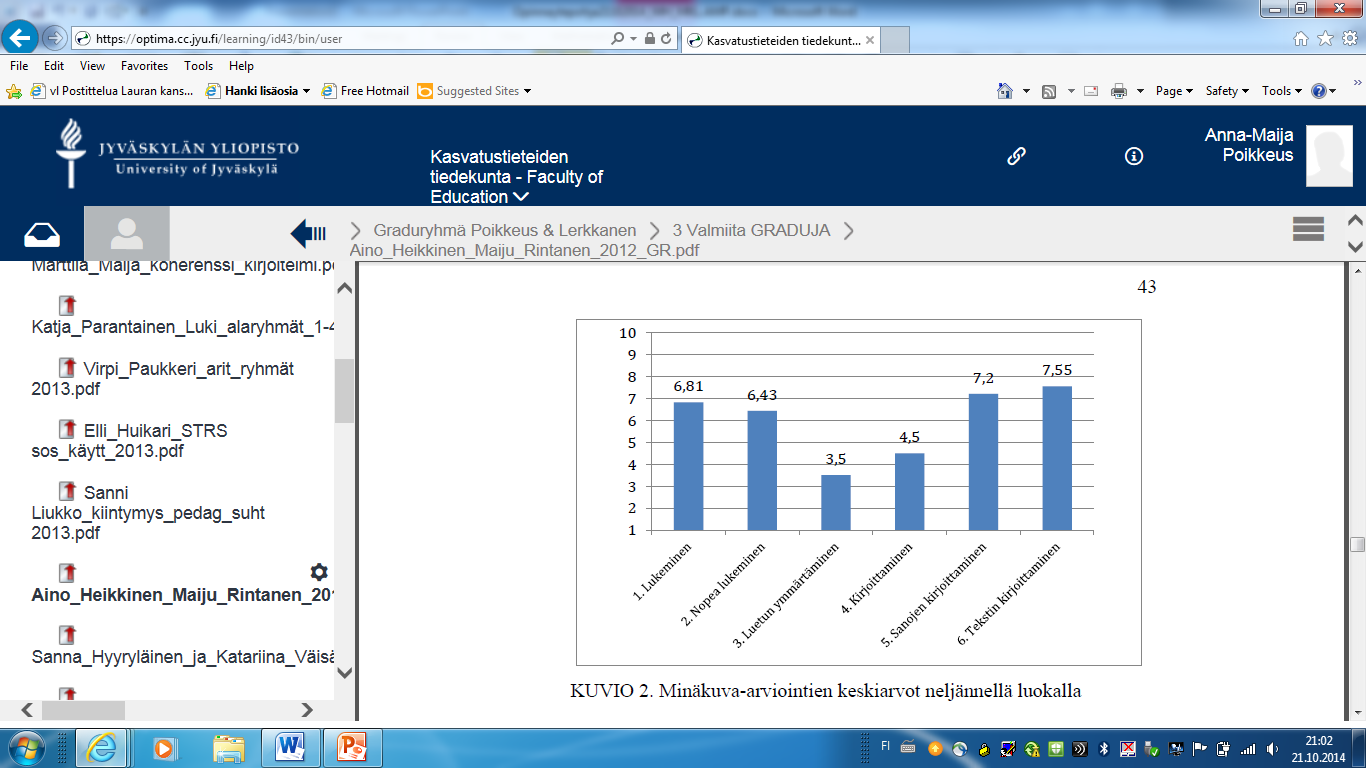 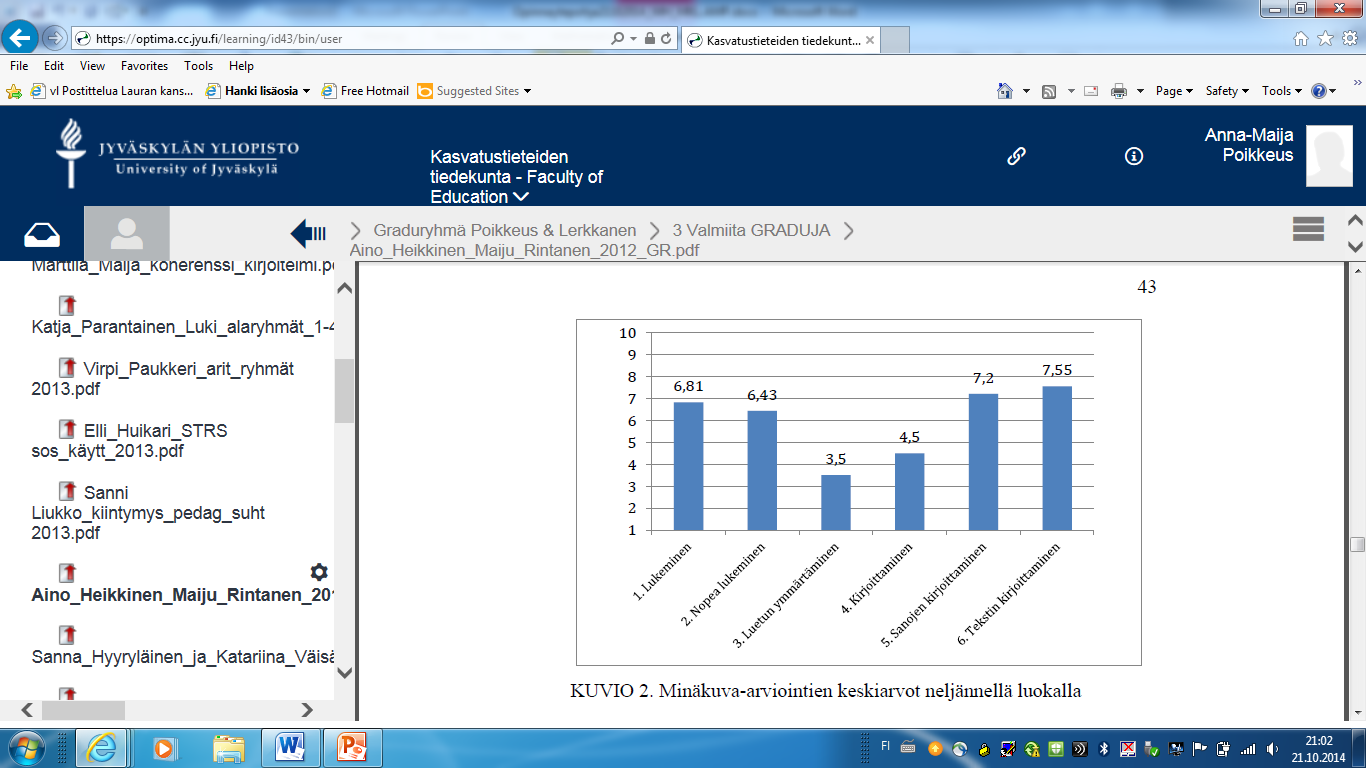 Tekstiä tekstiä tekstiä tekstiä. Tekstiä tekstiä tekstiä tekstiä. Tekstiä tekstiä tekstiä tekstiä. Tekstiä tekstiä tekstiä tekstiä. Tekstiä tekstiä tekstiä tekstiä. Tekstiä tekstiä tekstiä tekstiä. Tekstiä tekstiä tekstiä tekstiä. Tekstiä tekstiä tekstiä tekstiä. Tekstiä tekstiä tekstiä tekstiäOngelmaan 2 vastaaminen (otsikko sisällön mukaan)On tavallista, että toisessa tulosten alaluvussa vastataan toiseen tutkimusongelmaan tai -kysymykseen. Tekstiä tekstiä tekstiä tekstiä (ks. kuvio 3). Tekstiä tekstiä tekstiä tekstiä. Tekstiä tekstiä tekstiä tekstiä. Tekstiä tekstiä tekstiä tekstiä. Tekstiä tekstiä tekstiä tekstiä.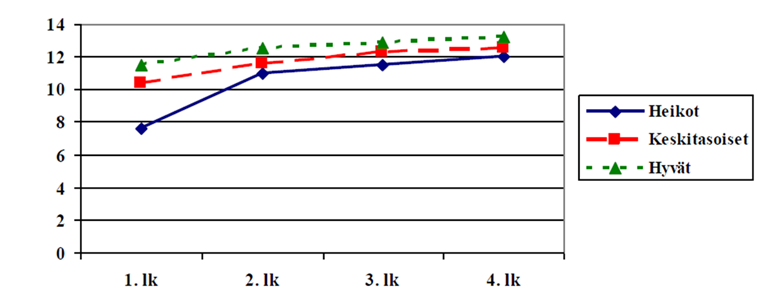 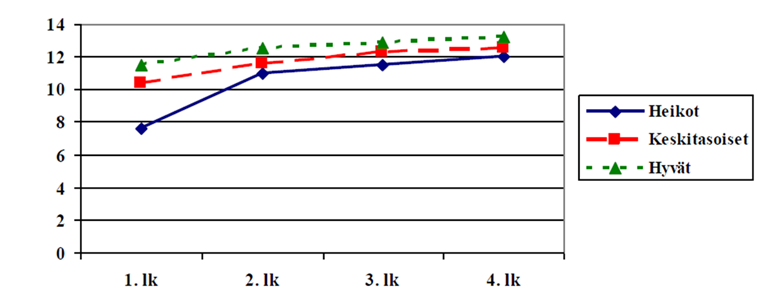 Tekstiä tekstiä tekstiä (ks. kuvio 4). Tekstiä tekstiä tekstiä.Tekstiä tekstiä tekstiä.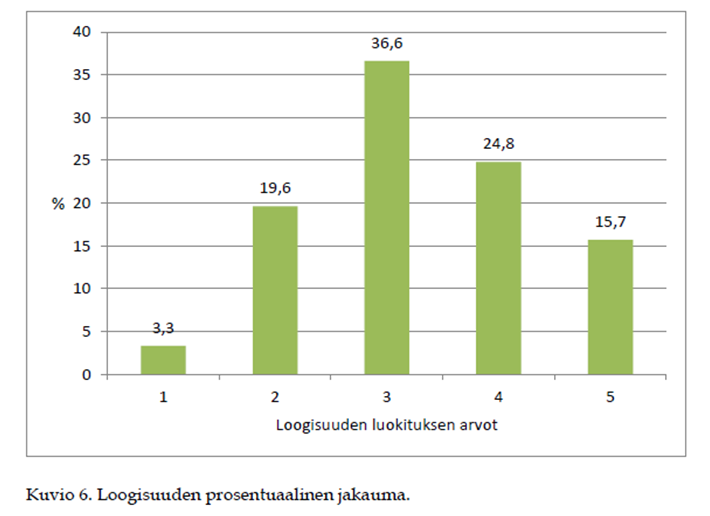 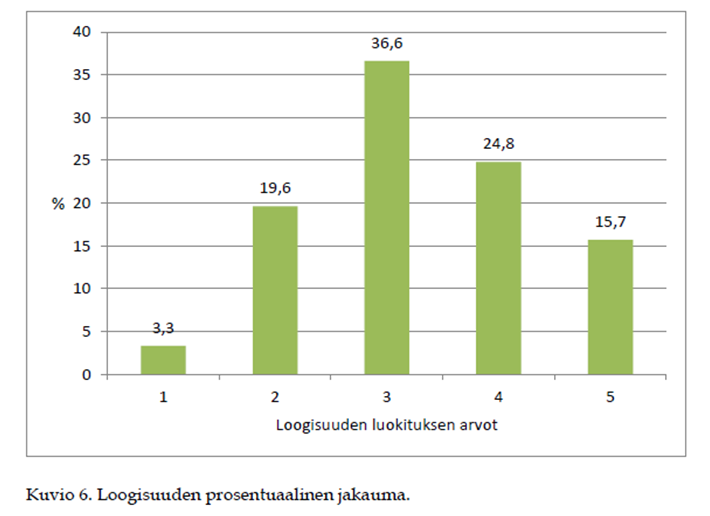 Ongelmaan kolme vastaaminen (otsikko sisällön mukaan)Laadullisessa tutkimuksessa tuloksia / löytöjä havainnollistetaan ja tulkintoja perustellaan aineistositaateilla. Mikäli sitaatit ovat pidempiä kuin 40 sanaa, ne sisennetään alla olevaan tapaan (ks. liite 3):Tekstiä tekstiä tekstiä Tekstiä tekstiä tekstiä Tekstiä tekstiä tekstiä Tekstiä tekstiä tekstiä Tekstiä tekstiä tekstiä Tekstiä tekstiä tekstiä Tekstiä tekstiä tekstiä Tekstiä tekstiä tekstiä Tekstiä tekstiä tekstiä Tekstiä tekstiä tekstiä Tekstiä tekstiä tekstiä Tekstiä tekstiä tekstiä Tekstiä tekstiä tekstiä Tekstiä tekstiä tekstiä Tekstiä tekstiä tekstiä Tekstiä tekstiä tekstiä Tekstiä tekstiä tekstiä. (Haastateltava 1/muu tunniste)Myös laadullisessa tutkimuksessa tuloksia/löytöjä voidaan esittää taulukkomuodossa. Alla olevassa taulukossa (taulukko 2) on kuvitteellinen esimerkki siitä, miten teemat ja niiden sisällöt voidaan taulukkomuodossa raportoida.POHDINTAPohdintaluvun voi jaotella alalukuihin, joiden otsikot voivat olla tutkimusaiheesta ja näkökulmasta riippuen esimerkiksi seuraavanlaiset: Tulosten tarkastelu ja johtopäätöksetTutkimuksen arviointi ja jatkotutkimushaasteetTulosten tarkastelu ja johtopäätöksetPohdinnan alussa esitellään tiivistetysti tutkimuksen tulokset. Tuloksia vertaillaan tutkielman teoriaosassa esiteltyihin aiempiin tutkimuksiin sekä tarkastellaan tulosten merkittävyyttä, esimerkiksi sitä tuottiko tutkimus uutta tietoa tai vahvensiko se aiempia tutkimustuloksia. Lisäksi arvioidaan tutkimuksen tavoitteen toteutumista ja tulosten sovellettavuutta käytäntöön.Tutkimuksen luotettavuus ja jatkotutkimushaasteetAlaluvussa tarkastellaan tutkimuksen luotettavuutta (validiteetti/uskottavuus, siirrettävyys, yleistettävyys) sekä arvioidaan tutkimuksen rajoitteita ja vahvuuksia (sekä toteutuksen että tutkijan tulkinnan osalta). Lopuksi pohditaan tulevien tutkimusten haasteita oman tutkielman tuloksiin ja toteutukseen pohjautuen. Mieti tutkimusraportin lopetus huolellisesti: mihin sanoihin haluat kanditutkielmasi päättää?LähteetAaltola, J. & Suortamo, M. (toim.) 1995. Yliopisto-opetus. Korkeakoulupedagogiikan haasteita. Jyväskylä: PS-kustannus.Electronic reference formats recommended by the American Psychological Association. 2008. http://www.apastyle.org/elecref.html. Luettu 15.5.2008.Esimerkkejä artikkeleista aikakauslehdessä.  Englanninkielisten aikakauslehtien nimet kirjoitetaan aina täydellisinä ja lehden nimen varsinaiset sanat kirjoitetaan isoin alkukirjaimin. Heikkinen, H., Huttunen, R., Niglas, K. & Tynjälä, P. 2005. Kartta kasvatustieteen maastosta. Kasvatus 36 (5), 340–354.Leech, N. L. & Onwuegbuzie, A. J. 2009. A typology of mixed methods research designs. Quality & Quantity: International Journal of Methodology 43 (2), 265–275.Nuthall, G. 1999a. Learning how to learn: The evolution of students’ minds through the social processes and culture of the classroom. International Journal of Educational Research 31 (3), 141–256.Nuthall, G. 1999b. The way students learn: acquiring knowledge from an integrated science and social studies unit. Elementary School Journal 99 (4), 303–341.Pearson, M., & Brew, A. 2002. Research training and supervision development. Studies in Higher Education 27 (2), 135–150.Perkins, D. D. & Zimmerman, M. A. 1995. Empowerment theory, research and application. American Journal of Community Psychology 23 (5), 569–573.Esimerkki. Alla on esitetty sama lähde ensin kasvatustieteiden käytännön mukaisesti ja sitten APAn mukaisesti (erona ylimääräiset pilkut, sulkumerkit ja kursiivi):Porter, L. W., Steers, R. M., Mowday, R. T. & Boulian P. V. 1974. Organizational commitment, job satisfaction, and turnover among psychiatric technicians. Journal of Applied Psychology 59, 603–609. Porter, L. W., Steers, R. M., Mowday, R. T., & Boulian P. V. (1974). Organizational commitment, job satisfaction, and turnover among psychiatric technicians. Journal of Applied Psychology, 59, 603–609. Esimerkkejä artikkeleista kokoomateoksessa (toimitetussa teoksessa).  Toimittajien nimissä etunimen alkukirjaimet kirjataan ennen sukunimeä ja sivunumerot kirjataan aivan lähteen loppuun pilkulla erotettuna kustantajasta.Bae, B. 1986. Observasjon i barnehagesammanhang – en problematisering. Teoksessa R. J. Pettersen, M. Lande & J. B. Lie (toim.) Barn och vuxna i barnomsorg. Del 1. Barns utveckling. Lund: Studentlitteratur, 211–225. Bateson, G. 1971. The message "This is play". Teoksessa R. E. Herron & B. Sutton-Smith (toim.) Child's play. New York: Wiley, 261–266. (Alkuperäinen julkaisu ilmestyi 1956 teoksessa B. Schaffner (toim.) Group processes. New York: Josiah Macy Foundation, 145–151.Bretherton, I. 1984a. Representing the social world in symbolic play: Reality and fantasy. Teoksessa I. Bretherton (toim.) Symbolic play. The development of social understanding. Orlando, FL: Academic Press, 3–41.Bretherton, I. 1985. Pretense: Practicing and playing with social understanding. Teoksessa G. Brown & A. Gottfried (toim.) Play interactions: The role of toys and parental involvement in children's development. (Painopaikkaa ei ole mainittu teoksessa.) Johnson & Johnson, 69–79.Brodzinsky, D. M., Sigel, I. E. & Golinkoff, R. M. 1981. New directions in piagetian theory and research: An integrative perspective. Teoksessa I. E. Sigel, D. M. Brodzinsky & R. M. Golinkoff (toim.) New directions in piagetian theory and practice. Hillsdale, NJ: Erlbaum, 3–25.Diamond, R. M. 2005. The institutional change agency: The expanding role of academic support centers. Teoksessa S. Chadwick-Blossey & D. R. Robertson (toim.) To improve the academy, Vol 23. Bolton, MA: Anker Publishing, 24–37.Kuusinen, J. & Korkiakangas, M. 1991. Oppiminen. Teoksessa J. Kuusinen (toim.) Kasvatuspsykologia. Porvoo: WSOY, 21–64. Leu, D. J., Kinzer, C. K., Coiro, J. L. & Cammack, D. W. 2004. Toward a theory of new literacies emerging from Internet and other information and communication technologies. Teoksessa R. B. Ruddell & N. Unrau (toim.) Theoretical models and process of reading, 5. painos. Newark, DE: International Reading Association, 1570–1613.Esimerkkejä kirjoista. Silloin kun kustantajan kotipaikka on Yhdysvalloissa eikä kaikkien tunnetuimpia (kuten New York), pitää ilmoittaa myös osavaltio lyhentein  (esim. CA = California, ME = Maine, MA = Massachusetts; ks. Hirsjärvi ym. 2009, 392).  Argyle, M. 1991. Cooperation: The basis of sociability. London and New York: Routledge.Barkley, R.A. 1997. Defiant children. A clinician´s manual for assessment and parent training. 2. painos. New York: Guilford Press.Bretherton, I. (toim.) 1984. Symbolic play. The development of social understanding. Orlando, FL: Academic Press.Hirsjärvi, S., Remes, P. & Sajavaara, P. 2007. Tutki ja kirjoita. 13. osin uudistettu painos. Helsinki: Kirjayhtymä.Patterson, G. R., Reid, J. B. & Dishion, T. J. 1992. Antisocial boys. Eugene, OR: Castal.Esimerkkejä raporteista ja muistioista sekä muista lähteistäJokinen, A. & Suoninen, E. 1999. From crime to resource. Teoksessa S. Karvinen, T. Pösö & M. Satka (toim.) Reconstructing social work research. Jyväskylän yliopisto. SoPhi, 208–241.Järvelä, S., Järvenoja, H & Malmberg, J. 2008. How do elementary school students self-regulate their learning and motivation when studying science with gStudy? Paperiesitys, ICM 2008 -konferenssi, Turku.Linnakangas, R., Lehtoranta, P., Järvikoski, A. & Suikkanen, A. 2010. Perhekuntoutus puntarissa. Kelan psykiatrisen perhekuntoutuksen kehittämishankkeen arviointi. Sosiaali- ja terveysturvan tutkimuksia 109. Helsinki:  Kelan tutkimusosasto. Mannermaa, M. & Mäkelä, K. 1994. Tulevaisuusbarometri 1993. Yhteiskuntakehityksen ja koulutuksen tulevaisuudennäkymiä vuoteen 2017.  Opetusministeriön suunnittelusihteeristön keskustelumuistioita 21. Helsinki.Meri, M. 1998. Ole oma itsesi. Reseptologinen näkökulma hyvään opetukseen. Helsingin yliopisto. Opettajankoulutuslaitos. Tutkimuksia 194.Mylläri, J, 2007. Media education and pedagogical thinking in pupil’s mindset: research report. http://www.project-game.eu/clips/docs/research_report_fi.pdf. Luettu 6.5.2009.Niemi, H. 1989. Mitä on opettajien ammatillinen kehittyminen. Teoksessa S. Ojanen (toim.) Akateeminen opettaja. Helsingin yliopisto. Lahden tutkimus- ja koulutuskeskus. Täydennyskoulutusjulkaisuja 4, 66–99.Perusopetuksen opetussuunnitelman perusteet 2014.  Määräykset ja ohjeet 2014: 96. Opetushallitus. http://www.oph.fi/ops2016. Luettu 13.5.2015. Ruisniemi, A. 2006. Minäkuvan muutos päihderiippuvuudesta toipumisessa. Tutkimus yhteisöllisestä päihdekuntoutuksesta. Acta Universitatis Tamperensis 1150. Sosiaalipolitiikan ja sosiaalityön laitos.Esimerkkejä pro gradu -tutkielmista (vaihtoehtoisia tapoja) Askola-Vehviläinen, S. 1987. 5–6-vuotiaiden päiväkotilasten toiminnasta ns. vapaan leikin tilanteissa ja sen yhteyksistä lasten kotona tapahtuvaan toimintaan. Helsingin yliopisto. Kasvatustieteen laitos. Pro gradu -tutkielma. Hakamäki, H. 1989. Humanistisen tiedekunnan opiskelijoiden opintojen tavoitteet ja integroituminen yliopistoyhteisöön. Jyväskylän yliopisto. Kasvatustieteen laitos. Pro gradu -tutkielma. LiitteetLiite 1. Merkkeihin liittyviä ohjeitaAjatusviiva –: Ctrl + - (miinusmerkki numeronäppäimistössä).Lastensuojelu – kehityskulkuja ja paikannuksia (artikkelin otsikko)Loka–marraskuussa 5–6-vuotiaatPyytäminen käy jollakin seuraavista tavoista: – palauttamalla täytetty koontilomake – lähettämällä sähköpostia – soittamalla.Yhdysmerkki suomalais-ugrilainen, ei-eurooppalainen, approbatur-arvosana, kaksi- ja puolivuotias, opettaja–oppilas-suhde (parempi: opettajan ja oppilaan välinen suhde)Prosenttimerkin edellä jätetään suomenkielisessä tekstissä yksi välilyönti (esim. 17 % haastatelluista), mutta englanninkielisessä tekstissä ei ole välilyöntiä. Yhtäläisyysmerkin molemmin puolin tulee välilyönti (1 km = 1 000 m). Liite 2. Ohjeita sivunumeroiden lisäämiseenSeuraava ohjeistus auttaa sivunumeroinnin asettamisessa Wordin tekstinkäsittelyohjelmassa. Mene tekstissäsi Johdanto-kappaleen ensimmäiselle sivulle ja valitse ylävalikosta "Sivun asettelu".  Löydät  kohdasta "Sivun asetukset" edelleen kohdan "Vaihdot". Valitse listasta vaihtoehdoksi kohta ”Osanvaihdot”. Pääset ylätunnisteeseen klikkaamalla sivun yläreunaa. Ensimmäisellä sivulla, jossa lukee sinisellä Ylätunniste (osa2), on sinisellä valinta ”Sama kuin edellinen”. Tämä poistuu, kun painat ylävalikosta painiketta Rakenne (linkitä edelliseen).
Liite 3. Muotoiluohjeet pro gradu ja kandidaatin tutkielmiin, mikäli et käytä valmista mallipohjaaRiviväli:	1,5Kirjasintyyppi: 		Book Antiqua Pistekoot: 	kansilehti: Työn nimi 16 (keskitys)Tekijän nimi 14 (keskitys)Muu 12 (oikean reunan tasaus)otsikot (lihavoituna):TIIVISTELMÄ, SISÄLLYS, LÄHTEET ja LIITTEET (ISOT KIRJAIMET) 14LUKUJEN OTSIKOT (ISOT KIRJAIMET) 16teksti 12kuviot ja taulukot 10,5Marginaalit: ylhäällä 2,5 cm, alhaalla 2,5 cm, vasen 3 cm, oikea 3 cmSuorat lainaukset:alle kaksi riviä, tekstin sisässä ”lainausmerkein erotettuna” tai kursivoituna ilman lainausmerkkejäpidemmät, sisennys 1 cm, rv 1, ei lainausmerkkejä eikä kursivointiaPystyvyysuskomusten summakeskiarvotOpettajan henkilökohtaiset taustatekijätOpettajan henkilökohtaiset taustatekijätOpettajan henkilökohtaiset taustatekijätPystyvyysuskomusten summakeskiarvotSyntymävuosiTyökokemusopettajana1Työkokemus nykyisessä koulussa1Oppilaiden osallistaminen -.11.12.12Ohjaukselliset strategiat-.00-.02.05Ryhmän toiminnan organisointi -.24*.33**.35**TAULUKKO 2. Esimerkki laadullisen tutkimuksen tulosten esittämisestä taulukkonaTAULUKKO 2. Esimerkki laadullisen tutkimuksen tulosten esittämisestä taulukkonaTeema Sanallinen kuvausTeema 1Tekstiä tekstiä tekstiä. Tekstiä tekstiä tekstiä. Tekstiä tekstiä tekstiä. Tekstiä tekstiä tekstiä. Tekstiä tekstiä tekstiä. Tekstiä tekstiä tekstiä. Tekstiä tekstiä tekstiä. Tekstiä tekstiä tekstiä.Teema 2Tekstiä tekstiä tekstiä. Tekstiä tekstiä tekstiä. Tekstiä tekstiä tekstiä. Tekstiä tekstiä tekstiä. Tekstiä tekstiä tekstiä. Tekstiä tekstiä tekstiä. Tekstiä tekstiä tekstiä. Tekstiä tekstiä tekstiä. Tekstiä tekstiä tekstiä. Tekstiä tekstiä tekstiä. Tekstiä tekstiä tekstiä. Tekstiä tekstiä tekstiä. Tekstiä tekstiä tekstiä. Tekstiä tekstiä tekstiä. Tekstiä tekstiä tekstiä. Tekstiä tekstiä tekstiä.Teema 3Tekstiä tekstiä tekstiä. Tekstiä tekstiä tekstiä. Tekstiä tekstiä tekstiä. Tekstiä tekstiä tekstiä. Tekstiä tekstiä tekstiä. Tekstiä tekstiä tekstiä. Tekstiä tekstiä tekstiä. Tekstiä tekstiä tekstiä. Tekstiä tekstiä tekstiä. Tekstiä tekstiä tekstiä. Tekstiä tekstiä tekstiä. Tekstiä tekstiä tekstiä. Tekstiä tekstiä tekstiä. Tekstiä tekstiä tekstiä. Tekstiä tekstiä tekstiä. Tekstiä tekstiä tekstiä.